РОССИЙСКАЯ ФЕДЕРАЦИЯИВАНОВСКАЯ ОБЛАСТЬ              ЮЖСКИЙ МУНИЦИПАЛЬНЫЙ РАЙОНПУБЛИЧНЫЕ   СЛУШАНИЯВ ЮЖСКОМ ГОРОДСКОМ ПОСЕЛЕНИИ                  ЮЖСКОГО МУНИЦИПАЛЬНОГО РАЙОНАП Р О Т О К О Л  №  3по проведениюпубличных слушанийв  Южском городском поселении Южского муниципального районаот 18.05.2019 г.г. Южа Протокол № 3 по проведению публичных слушанийв Южском городском поселении Южского муниципального района  от 18.05.2020г.Председатель комиссии 		                                 А.А. БарановСекретарь комиссии		                                    Т.П. ТитоваПрисутствуют члены комиссии:Рожкова Н.Н.- депутат Совета Южского городского поселения Южского муниципального районаБарсуков В.Е. - депутат Совета Южского городского поселения Южского муниципального районаМедведев Е.А.- депутат Совета Южского городского поселения Южского муниципального районаЛукашова Т.А. – председатель Южской районной общественной ветеранской  организации Всероссийской общественной  организации ветеранов (пенсионеров) войны, труда, Вооруженных сил и правоохранительных органовКонцурова Н.С. –председатель  Южской  районной    организации Всероссийского общества инвалидов.              Присутствуют депутаты Совета Южского городского поселения:Балов В.К. – избирательный округ №2Денисов А.А. - избирательный округ № 1Гарина О. А. – избирательный округ № 3Блоха В.И. - избирательный округ № 4Горбашова А.К. – избирательный округ № 3Зеленцов П.В. - избирательный округ № 2Присутствуют приглашенные:Сотрудники финансового отдела Администрации Южского муниципального районаЖители Южского городского поселения.                                     Повестка дня:1. Об утверждении отчета об исполнении бюджета Южского городского поселения за 2019 год.1. Слушали:Ванягину Э.А. Уважаемые депутаты и жители города вашему вниманию представлен  доклад по отчету об исполнении бюджета Южского городского поселения за 2019 год (прилагается).Выступили:Барсуков В.Е. Статья расходов по физической культуре и спорту исполнена на 50,0%, значит при планировании расходов бюджета на следующий год, необходимо уменьшить данную статью расходов. Рожкова Н.Н. В целом исполнение Бюджета Южского городского поселения за 2019 год удовлетворительное.  Баранов А.А.  Предлагаю вынести проект решения «Об утверждении отчета об исполнении бюджета Южского городского поселения за 2019 год» на заседание Совета Южского городского поселения и рекомендовать  Совету принять решение  «Об утверждении отчета об исполнении бюджета Южского городского поселения за 2019 год».Барсуков В.Е.   Поддерживаю предложение председателя Совета Южского городского поселения Баранова А.А.Обсудив проект решения Совета Южского городского поселения «Об утверждении отчета об исполнении бюджета Южского городского поселения за 2019 год»,  участники публичных  слушаний  РЕШИЛИ: рекомендовать Совету Южского городского поселения принять решение  «Об утверждении отчета об исполнении бюджета Южского городского поселения за 2019 год».Голосовали: за - 17 человек,Против – нет, Воздержались -  нет.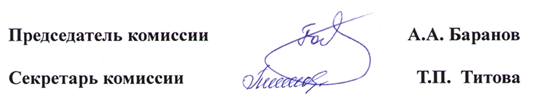                                                                                                   Приложение к протоколу                                                                                               проведения публичных                                                                                            слушаний в Южском                                                                                             городском поселении                                                                                      от 18.05.2020 № 3ДОКЛАДоб исполнении бюджета Южского городского поселения за 2019 годНа сегодняшний день Финансовым отделом администрации Южского муниципального района подведены итоги за 2019 год. Составлены отчеты, балансы,В 2019 году обеспечена финансовая стабильность, выполнены все расходные обязательства, в том числе и возникающие в процессе исполнения бюджета.Основой для этого послужили своевременная и качественная подготовка Решения Совета Южского городского поселения о бюджете Южского городского поселения, в частности, обеспечение приемлемого объема расходных обязательств в соответствии с прогнозом доходной части бюджета Южского городского поселения.В течение финансового года основные характеристики бюджета Южского городского поселения были скорректированы в сторону увеличения по доходам на 77,9 млн. руб., в том числе по налоговым доходам увеличены на сумму 0,6 млн. руб., по неналоговым доходам увеличены на сумму 2,1 млн. руб., по расходам в сторону увеличения на сумму 90,8 млн. руб. и по профициту на 12,9 млн. рублей. (Слайд 1).Анализ исполнения доходной части бюджета за 3 предыдущих года приведен на слайде 2.Бюджетные назначения по налоговым и неналоговым доходам бюджета исполнены на 107,4 %, всего получено 47,8 млн. рублей. Налоговые доходы исполнены в сумме 44,1 млн. руб. или на 107,5 % к бюджетным назначениям; неналоговые доходы - в сумме 3,7 млн. руб. или на 105,7 % к бюджетным назначениям. (Слайд 3)Самым крупным источником поступления доходов является налог на доходы физических лиц.Налог на доходы физических лиц поступил в сумме 38,2 млн. руб. или 108,9 % к бюджетным назначениям.Систематически (ежемесячно) проводится анализ исполнения доходной части бюджета, отслеживается движение (рост/снижение) недоимки на отчетные даты, согласно предоставленных отчетов налоговой инспекции.Направляются запросы о списках недоимщиков в Межрайонную ИФНС России № 3 по Ивановской области, в Комитет по управлению муниципальным имуществом, в Управление Пенсионного фонда РФ в Южском районе Ивановской области. Каждой службой предоставлены отчеты о проведенной работе, о движении (снижении/росте) недоимки.Ведется совместная работа с Прокуратурой Южского района, в числе приглашенных на заседания Комиссии по мобилизации налоговых и неналоговых доходов в бюджет Южского городского поселения и страховых взносов в государственные внебюджетные фонды присутствует помощник Прокурора Южского района.За отчетный период проведено 4 заседания межведомственной комиссии по мобилизации налоговых и неналоговых доходов в бюджет Южского городского поселения и страховых взносов в государственные внебюджетные фонды.Бюджет Южского городского поселения является дотационным. Безвозмездные поступления из областного бюджета составили в 2019 году 50,6 % (2018 год - 45,9 %) от общей суммы доходов бюджета Южского городского поселения.Исполнение бюджета по безвозмездным поступлениям:Бюджетная политика в области расходовВажнейшим подходом формирования расходов бюджета является курс на поэтапное сокращение бюджетных расходов за счет роста эффективности их использования. Повышение эффективности использования бюджетных средств требует совершенствования инструментов управления бюджетным процессом. Одним из направлений деятельности Финансового отдела администрации Южского муниципального района является реализация мероприятий по повышению результативности бюджетных расходов путем внедрения инструментов бюджетирования, ориентированного на результат.Расходная часть бюджета Южского городского поселения исполнена на 63,4 % (2018 год - 86,7 %), при плане 160,6 млн. руб., освоено средств в сумме 101,8 млн. руб. (слайд № 5 по главным распорядителям средств бюджета Южского городского поселения).Большую долю в расходах бюджета Южского городского поселения занимают расходы таких отраслей как национальная экономика и жилищно-коммунальноехозяйство Южского городского поселения. Удельный вес от общей суммы расходов бюджета Южского городского поселения - расходы на выплату заработной платы и начислений на нее в 2019 году составил 23,5 % (Слайд № 6).Общегосударственные вопросыРасходы по общегосударственным вопросам за 2019 год исполнены на сумму 6,2 млн. руб. при плане 6,7 млн. руб. или 94,0 % (2018 год 90,3 %). Удельный вес от общей суммы расходов по разделу составляет 6,1 %.Количество учреждений - 1 (Совет Южского городского поселения). В штате учреждения состоит 4 штатные единицы, из них выборные должности - 1, муниципальные служащие - 2,5, работники, обеспечивающие техническое обслуживание органов местного самоуправления Южского городского поселения - 0,5.Национальная безопасность и правоохранительная деятельностьРасходы по данному разделу за 2019 год составил 0,4 млн. руб. при плане 0,4 млн. руб. или 100 % (2018 год - 100,0%). Удельный вес от общей суммы расходов составляет 0,4 %.Жилищно-коммунальное хозяйствоРасходы по данному разделу за 2019 год составили 28,9 млн. руб. при плане 85,7 млн. руб. или 33,7% (2018 год 97,7 %). Удельный вес от общей суммы расходов составил 28,4 % (Слайд).ОбразованиеРасходы на образование за 2019 год составили 0,04 млн. руб. при плане 0,04 млн. руб. или 100 % (2018 год 100 %). Удельный вес от общей суммы расходов поразделу составил 0,4 % (на проведение мероприятий в области молодежной политики).Культура, кинематографияРасходы на культуру за 2019 год составили 28,9 млн. руб. при плане 29,0 млн. руб. или 99,7 % (2018 год 80,8 %). Удельный вес от общей суммы расходов бюджета Южского городского поселения культура составляет 28,4 %. По данному разделу производилось финансирование МБУК «Южская клубная система» и МБУ «Южский Дом ремесел», со штатной численностью 66,5 единиц.Социальная политикаРасходы по социальной политике за 2019 год исполнены на сумму 0,3 млн. руб. при плане 0,7 млн. руб. или 42,8 % (2018 год 96,0 %).Удельный вес от общей суммы расходов бюджета Южского городского поселения по социальной политике составляет 0,3 %.Физическая культура и спортРасходы по физической культуре и спорту за 2019 год исполнены на сумму ОД млн. руб. при плане 0,2 млн. руб. или 50,0 % (2018 год 100%) (на проведение мероприятий в сфере физической культуры и спорта).В 2019 году были реализованы 6 муниципальных программ на сумму 93,2 млн. руб. при плане 151,7 млн.руб. или 61,4 %.Исполнение муниципальных программ и подпрограмм Южского городского поселения за 2019 год прилагается.Непрограммные расходы в 2019 году составили 8,5 % от общей суммы расходов бюджета Южского городского поселения. Освоено 8,6 млн. руб. при плане 8,9 млн. руб. или на 97,10%.За счет остатков денежных средств на 01.01.2019 года, произведены следующие работы и услуги в учреждениях Южского городского поселения на общую сумму 8 713 325,44 рублей.транспортные перевозки за декабрь 2018 года - 158333,37 руб.;выполнение работ по нанесению линий дорожной разметки- 900 000,00 руб.;выполнение работ по обустройству локального сооружения для прекращения сброса неочищенных сточных вод в р. Пионерка - 99 900,00 руб.;приобретение электрообогревателей для зрительного зала МБУК «Южская клубная система» - 23 000,00 руб.;приобретение материалов и оборудования для открытия студии «Иконопись» в МБУ «Южский Дом ремесел» - 94 450,00 руб.;организация и проведение МБУК «Южская клубная система» фестиваля самодеятельного творчества «За околицей» - 20 000,00 руб.;на поддержку театрального движения Южского городского поселения и деятельности Южского народного театра - 50 000,00руб.;на обеспечение населения объектами спортивной инфраструктуры в зимнее время (очистка от снега, дополнительная заливка катков, расположенных на пл. Ленина, спортивная площадка в районе ул. Серова-Горького) - 50 000,00 руб.;выполнение работ по обустройству тротуара по ул. Калинина г. Южа - 475 881,05 руб.;выполнение работ по ремонту тротуара по ул. Советская (четная фабричная сторона) в г. Южа - 236 356,00 руб.;выполнение работ по обустройству тротуара по ул. Труда в г. Южа - 1 390 498,03 руб.;выполнение работ по обустройству тротуара по ул. Красный проезд в г. Южа - 1 028 340,67 руб.;выполнение работ по проведению технического обследования котельной № 1 и № 3 в г. Южа - 98 620,00 руб.;оплата кредиторской задолженности за электроэнергию ООО «ЭСК Гарант» - 41 641,95 руб.;Наименование доходаУтвержденасумма (млн. руб.)Исполненасумма (млн. руб.)%исполненияДотации бюджетам бюджетной системы Российской Федерации23,723,7100,0Субсидии бюджетам бюджетной системы Российской Федерации (межбюджетные субсидии)20,920,9100,0Субвенции бюджетам бюджетной системы Российской Федерации0,0030,003100,0Иные межбюджетные трансферты60,04,27Итого:104,648,846,6Наименование раздела, подразделаУтверждена сумма (млн, руб.)Исполненасумма (млн. руб.)%исполнения0102 Функционирование высшего должностного лица муниципального образования0,70,7100,00103 Функционирование представительных органов муниципального образования1,71,7100,00105 Судебная система0,0030,003100,00111 Резервные фонды0,30,00,00113 Другие общегосударственные вопросы4,03,997,5ИТОГО:6,76,394,0Наименование раздела, подразделаНаименование раздела, подразделаУтверждена сумма (млн. руб.)Исполненасумма (млн. руб.)%исполнения0309 Защита населения и территории от чрезвычайных ситуаций природного и техногенного характера, гражданская оборона0309 Защита населения и территории от чрезвычайных ситуаций природного и техногенного характера, гражданская оборона0,010,01100,00310 Обеспечение пожарной безопасности0310 Обеспечение пожарной безопасности0,30,3100,00314 Другие вопросы в области национальной безопасности и правоохранительной деятельности0314 Другие вопросы в области национальной безопасности и правоохранительной деятельностиОДод100,0ИТОГО:ИТОГО:0,40,4100,0Национальная экономикаНациональная экономикаНациональная экономикаНациональная экономикаРасходы по данному разделу за 2019 год составили 37,0 млн. руб. при плане 37,9 млн. руб. или 97,6 % (2018 год 98,0 %). Удельный вес от общей суммы расходов 36,3 %.Расходы по данному разделу за 2019 год составили 37,0 млн. руб. при плане 37,9 млн. руб. или 97,6 % (2018 год 98,0 %). Удельный вес от общей суммы расходов 36,3 %.Расходы по данному разделу за 2019 год составили 37,0 млн. руб. при плане 37,9 млн. руб. или 97,6 % (2018 год 98,0 %). Удельный вес от общей суммы расходов 36,3 %.Расходы по данному разделу за 2019 год составили 37,0 млн. руб. при плане 37,9 млн. руб. или 97,6 % (2018 год 98,0 %). Удельный вес от общей суммы расходов 36,3 %.Расходы по данному разделу за 2019 год составили 37,0 млн. руб. при плане 37,9 млн. руб. или 97,6 % (2018 год 98,0 %). Удельный вес от общей суммы расходов 36,3 %.Наименование раздела, подразделаУтверждена сумма (млн. руб.)Утверждена сумма (млн. руб.)Исполненасумма (млн. руб.)%исполнения0408 Транспорт (возмещение убытков от городских перевозок)2,12,11,990,50409 Дорожные фонды33,733,733,097,90412 Другие вопросы в области национальной экономики2Д2Д2,1100,0ИТОГО:37,937,937,097,6Наименование раздела, подразделаУтвержденасумма (млн. руб.)Исполненасумма (млн. руб.)%исполнения0501 Жилищное хозяйство1,61,593,70502 Коммунальное хозяйство3,83,8100,00503 Благоустройство20,319,495,60505 Другие вопросы в области жилищно-коммунального хозяйства60,04,27,0ИТОГО:85,728,933,7Наименование раздела, подразделаУтвержденасумма (млн. руб.)Исполненасумма (млн. руб.)%исполнения0707 Молодежная политика0,040,04100,0ИТОГО:0,040,04100,0Наименование раздела, подразделаУтвержденасумма (млн. руб.)Исполненасумма (млн. руб.)%исполнения0801 Культура29,028,999,7ИТОГО:29,028,999,7Наименование раздела, подразделаУтвержденасумма (млн. руб.)Исполненасумма (млн. руб.)%исполнения1001 Пенсионное обеспечение (выплаты муниципальных пенсий)0,20,2100,01003 Социальное обеспечение населения (предоставление социальных выплат молодым семьям на приобретение (строительство) жилого помещения, субсидии гражданам на оплату первоначального взноса при получении ипотечного жилищного кредита, социальные выплаты гражданам, пострадавшим при пожаре)0,5од20,0ИТОГО:0,70,342,8Наименование раздела, подразделаУтвержденасумма (млн. руб.)Исполненасумма (млн. руб.)%исполнения1102 Массовый спорт0,2од50,0ИТОГО:0,2ОД50,0Наименование муниципальной программы/подпрограммыЦелевая статьяУтверждена сумма (руб.)Исполнено (руб.)%исполненияМуниципальная программа Южского городского поселения "Развитие культуры в Южском городском поселении"01 0 00 0000023 990 053,9223 810 950,1299,25Подпрограмма "Поддержка деятельности общественных объединений, обеспечение прав и возможностей отдельных категорий граждан"01 1 00 00000100 000,00100 000,00100,00Подпрограмма "Поддержка интеллектуального, творческого, духовно-нравственного и физического развития населения"01 2 00 0000023 890 053,9223 710 950,1299,25Муниципальная программа Южского городского поселения "Развитие инфраструктуры и02 0 00 0000056 361 045,9154 542 011,5296,77улучшение жилищных условий граждан"Подпрограмма "Улучшение коммунального обслуживания и жилищных условий граждан Южского городского поселения"02 1 00 000002 524 807,432 390 578,6394,68Подпрограмма "Благоустройство и озеленение Южского городского поселения"02 2 00 0000013 996 430,6713 197 503,1094,29Подпрограмма "Дорожная деятельность и транспортное обслуживание населения Южского городского поселения"02 3 00 0000033 188 286,3432 379 865,6497,56Подпрограмма "Повышение безопасности дорожного движения в Южском городском поселении"02 4 00 00000267 294,38209 616,1978,42Подпрограмма "Предоставление субсидии на возмещение части затрат, связанных с организацией транспортного обслуживания населения автомобильным транспортом общего пользования на муниципальных маршрутах на территории Южского городского поселения Южского муниципального района"02 5 00 00000311 918,81311 918,8100,00Подпрограмма "Предоставление субсидий юридическим лицам, индивидуальнымпредпринимателям, оказывающим услуги по помывке населения в общих отделениях бани на территории Южского городского поселения Южского муниципального района"02 6 00 000002 400 000,002 400 000,00100,00Подпрограмма "Управление и распоряжение муниципальным имуществом и земельными ресурсами Южского городского поселения"02 7 00 00000441 056,00441 056,00100,00Подпрограмма "Повышение доступности и качества предоставления муниципальных услуг населению города Южа в области жилищно-коммунальных услуг и дорожной деятельности муниципальным казенным учреждением "Управление городского хозяйства""02 8 00 000003 231 252,283 211 473,1599,39Муниципальная программа Южского городского поселения03 0 00 00000710 450,00380 500,0053,56улучшение жилищных условий граждан"Подпрограмма "Улучшение коммунального обслуживания и жилищных условий граждан Южского городского поселения"02 1 00 000002 524 807,432 390 578,6394,68Подпрограмма "Благоустройство и озеленение Южского городского поселения"02 2 00 0000013 996 430,6713 197 503,1094,29Подпрограмма "Дорожная деятельность и транспортное обслуживание населения Южского городского поселения"02 3 00 0000033 188 286,3432 379 865,6497,56Подпрограмма "Повышение безопасности дорожного движения в Южском городском поселении"02 4 00 00000267 294,38209 616,1978,42Подпрограмма "Предоставление субсидии на возмещение части затрат, связанных с организацией транспортного обслуживания населения автомобильным транспортом общего пользования на муниципальных маршрутах на территории Южского городского поселения Южского муниципального района"02 5 00 00000311 918,81311 918,8100,00Подпрограмма "Предоставление субсидий юридическим лицам, индивидуальнымпредпринимателям, оказывающим услуги по помывке населения в общих отделениях бани на территории Южского городского поселения Южского муниципального района"02 6 00 000002 400 000,002 400 000,00100,00Подпрограмма "Управление и распоряжение муниципальным имуществом и земельными ресурсами Южского городского поселения"02 7 00 00000441 056,00441 056,00100,00Подпрограмма "Повышение доступности и качества предоставления муниципальных услуг населению города Южа в области жилищно-коммунальных услуг и дорожной деятельности муниципальным казенным учреждением "Управление городского хозяйства""02 8 00 000003 231 252,283 211 473,1599,39Муниципальная программа Южского городского поселения03 0 00 00000710 450,00380 500,0053,56"Безопасный город"Подпрограмма "Профилактика правонарушений, терроризма и экстремизма, а также минимизация и (или) ликвидация последствий проявления терроризма и экстремизма на территории Южского городского поселения"03 1 00 0000089 500,0088 000,0098,32Подпрограмма "Пожарная безопасность, развитие системы гражданской обороны, защита населения и территории Южского городского поселения от чрезвычайных ситуаций"03 2 00 00000620 950,00292 500,0047,11Муниципальная программа Южского городского поселения "Поддержка граждан (семей) в приобретении жилья в Южском городском поселении"04 0 00 00000358 800,0000Подпрограмма "Поддержка граждан в сфере ипотечного жилищного кредитования в Южском городском поселении"04 2 00 00000358 800,0000Муниципальная программа Южского городского поселения "Экономическое развитие моногорода Южа"05 0 00 000002 060 150,002 060 150,00100,00Подпрограмма "Развитие малого и среднего предпринимательства"05 1 00 000002 060 150,002 060 150,00100,00Муниципальная программа Южского городского поселения "Формирование современной городской среды на территории Южского городского поселения"06 0 00 0000068 262 291,3812 412 291,3818,18Подпрограмма "Благоустройство дворовых и общественных территорий"06 1 00 0000068 262 291,3812 412 291,3818,18ВСЕГО РАСХОДОВ:ВСЕГО РАСХОДОВ:151 742 791,2193 205 903,0261,42НаименованиеЦелевая статьяУтверждена сумма (руб.)Исполнено (руб.)%исполненияНепрограммные направления деятельности органов местного30 0 00 000002 427 517,752 401 559,6898,93самоуправленияНепрограммные направления деятельности исполнительно- распорядительных органов местного самоуправления31 0 00 000006 476 650,586 244 619,7996,42ВСЕГО РАСХОДОВ:8 904 168,338 646 179,4797,10